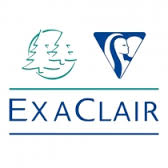 Sujet : Votre demande de reprise de commandeMadame, Monsieur,Le document de « retour marchandises » est utilisé pour retourner des marchandises livrées ou annuler complètement ou partiellement une transaction d’achat pour un ou plusieurs articles. Avant que le retour soit organisé, il vous faut remplir le formulaire de retour dont vous trouverez un exemplaire en annexe. Merci d’avance de compléter votre numéro client, le numéro de bon de livraison, les articles concernés, les quantités et la raison du retour. S’il s’agit d’articles endommagés, il faut absolument ajouter des photos à votre demande de retour.Une fois le document complété, vous l’envoyez exclusivement à l’adresse e-mail ci-dessous:retours@exaclair.euAprès réception de votre formulaire de retour, notre service client va faire le nécessaire pour traiter votre demande dans les plus brefs délais.Le document de retour peut également être téléchargé sur notre site www.exaclair.beNous vous prions d’agréer, Madame, Monsieur, l’expression de nos sincères salutations.ExaClair SA FORMULAIRE DE RETOUR N° client : Vous pouvez retrouver votre numéro client sur vos factures BL : Bon de livraison Raison du retour : Vous trouvez la liste des raisons du retour sur la page suivanteRaisons du retourErreur client à la commandeErreur représentant à la commandeMa livraison correspond à ma confirmation de commandeMa livraison ne correspond pas à ma confirmation de commandeArticle défectueuxTransport : articles endommagésTransport : livraison à une mauvaise adresseErreur prix facturésArticles manquantsArticles excédentsAutre raison : à définir par le clientN° clientN° BLArticleQuantitéRaison du retour